STŘEDISKO VOLNÉHO ČASU, p. o.  Sokolská 70, 769 01 HolešovTel: 573 39 69 28, 734 358 563vsetuly@centrum.cz, www.tymycentrum.cz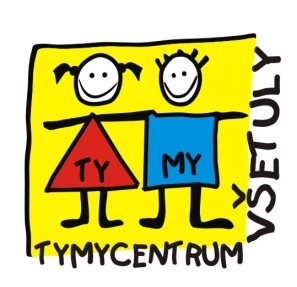 DEN  OTEVŘENÝCH  DVEŘÍ  NA  PIVOVARSKÉ               10. 9. 2020  od 14 do 17:00 hodin(výtvarná dílna)Informace o kroužcích, přihlášky, setkání s pedagogy, informace,…Akce se koná pouze za příznivých epidemiologických opatření, sledujte web + Fb TYMY